CURRICULAM VITAESarosh					 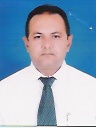 HSE SupervisorEmail: - sarosh-393834@2freemail.com ObjectiveI am self-motivated HSE professional. Able to use own initiative and work as a part of team; proven leadership skills, including managing and motivating other staff to achieve company activities summaryGraduate From Ranchi University, Diploma in Industrial Safety & labour Management, IOSH, OSHA, SAFETY MEDIA, NEBOSH IGC, certification & Overall 15 yrs of Professional experience in India & overseas in leading Organizations.QUALIFICATIONGraduate from Ranchi University RanchiJharkhand1991-1994 BatchDiploma in Industrial Safety from National Institute of Labour Education & Management (NELAM) 1994-1995 BatchNEBOSH IGC  CERTIFICATION With REG NO:-00247037,{ U K }Through GREEN WORLD GROUP, CHENNAI                 June 2014 – Nov 2014                                                    IOSH-Member of Institute of Occupational Safety& Health {U K}, GREEN WORLD GROUP, CHENNAI Oct 2014 – Nov 2014Environmental Health& Safety ManagementSpecialist 55 UK Certification fromSAFETY MEDIA Professional’s{ U K } Nov 2014 –  Dec 2014OSHA 30 hrs.(Construction) Registration # O1CO9418 from Gemstech New DelhiEXPERIENCEWorked as a EHS Officier from 3rd Sep 1997 to 4thAus 2004.Worked as a SAFETY superviser from March 11 2007 to February 2011. Worked as a EHS officer from 11th March 2011 since 10th Oct.  2014.Worked as a Safety Trainer from 15th 2014  till 26 Oct-2015Worked as SSHEQ Supervisor from 15 th Nov till 10th March 2018.Working since 27 May 2018  till date.Ensuring establishment of all the standards of EH&S including 5SFormulation and conduct of safety training programs / toolbox Talk.Investigation of Accident (RCI) / Incident, recommend corrective actions to avoid récurrence and have follow up.Reporting Near miss and ensuring from récurrence. Highlighting Hazard Identification and to close out with Target date.Ensuring Adherence to safety policies by all employees.Ensuring Adhérence of PPE Protocol Monitoring, and Auditing of Safety Program / Plans.Assisting Safety Manager in the collection and dissemination of safety information / data.Liaison with Project team, carrying out safety check on all safety equipment, Tools, MHE and tackles, fleet, heavy equipment, plant and machinery and men.Advising on Personnel Protection Equipment required for the Project.Préparation of PPE Grid as per requièrent of SDS & Opération.Investigation Accidents / Incident, Report Safety Statistic, accidents etc.Advise Workforce on Safety objective and goals as per Safety Plan. (Zéro accident zéro incident)Inspects Workstation for unsafe conditions and unsafe acts as required by Safety Plan.Enforces use of safety devices and personnel protective equipment and advice fiels Supervisors, Foremen, and workers in this regard.Carries out spot inspection on safety matters, and ensure safety alertes.Carries out site inspection and training courses as per safety plan / Client Requirements.Liaisons with and seeks advice from Head Office Safety Département and contractors’ safety committee on all matters of safety and safety training.Carries out safety audit program as per contractual requirements.Maintains all relevant records such as Inspection Reports, Audit Reports, Safety Statistics, Accident, incident Record,Return, Vehicles, Drivers and machinery checklists.Assist the site supervisors and Foremen in taking corrective actions on safety.Safety Drill - Fire Drill (Emergency Evacuation)Preparing on-site Emergency Plan and conducting mock drills.Conducting HSE Quiz & Safety Présentations.Help the Site supervisors in JSA mattes.-Check Listpréparation and audit -Good Housekeeping at Works sites.Préparation of HSE Action Plans, Procédures& Manuals.Authority and Responsibility:
-Preparing Safety Plans and conducting Induction Training. 
-Auditing for safe acts and unsafe conditions.Conformance and Nonconformance Report
-Checking for safety adherence. 
-Ensuring safety conditions and vigilance for men and machinery and materials, Vehicles, Plant and equipment. 
-Removal of unsafe conditions / warns personnel doing unsafe acts. 
-Promote - Safety culture & awards for right personnel.Conducting Near miss compaignHeat Stress compaignRenewal  of all ISO CertificationEnsuring of all the personnel basic Safety Training SkillsFamilier with ISO 9000 & 14001 & OSHAS 18001 standardsGood Knowledge & Working Skills of Ms-Office,Word, & ExcelGood Written &Oral Communication Skills Having valid Saudi Driving licenseSincerity, Patience , Hard Work & Cooperativenesspersonal detai						:		Date of birth:	     14/03/1974Language Known :     Hindi English, Urdu and Local Language	Date of issue :              01.07.2013Date of  expiry :           30.06.2023Marital status :       MarriedStrength :              Sincerity, Patience, Cooperativeness, Hard work Religion :  	IslamPhysical status :        Possess Sound & good HeathHobby :                    Car driving & listening music DRIVING LICENCE :-  LIGHT  MOTOR  VEHICLE - INDIAN VALID UPTO 2032CURRENT LOCATION :- KSAEXPECTED SALARY :-    AS PER COMPANY NORMS/STANDARDSNOTICE PERIOD :-        15  DaysDECLARATION	I hereby declaethat information mention above furnishedtrue tothe best of myknowledge&beliefJob ResponsibilitySpécial yearly Responsibility